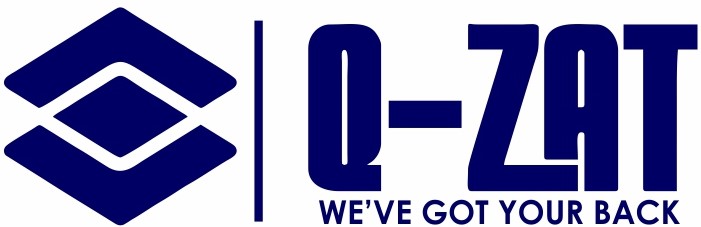 		TEL: +255 756 500 006		     Email: sales@qzat.co.tzINVESTMENT AGREEMENTTHIS AGREEMENT is made this ________ day of _____________ 20 ______BETWEENQ – Zat Company Ltd, a company incorporated in Tanzania, having its registered office at, Buswelu, Mwanza – Tanzania (hereinafter referred to as the INVESTMENT MANAGER), which expression shall, where the context so admits, include its successors – in title and assigns of the ONE PARTAND[_____________________________________________________________________________________________], resident of _________________________________________________________________________________________________________________________________________](Hereinafter referred to as the INVESTOR), which expression shall, where the context so admits, include its successors – entitle and assigns of the OTHER PARTWHEREAS: Q – Zat Company / The investment manager offers services, including but not limited to the investment of funds in accordance with the principles of financial in various asset classes including stock market investment, Real Estate Investment asset – Backed   Investments. The Investor desires to Invest, together with other investors, the deposited sums Tshs……………………………………………….Now it is hereby mutually agreed AS FOLLOWS:DEFINITIONS “Deposited funds” means the sum (s) deposited by the Investors (as stated on the initial and subsequent Investment advice presented to the investor, upon clearance of deposited funds).“Investments” means all the various Investments including, real estate and asset backed investments in accordance with the terms of this Agreement that have been, are being or will be entered into by the Investment Manager for and on account of the investors; BASIC AGREEMENT The Investor hereby agrees to entrust to Q – Zat Company (the Investment Manager) the amount (s) Tshs …………………………… and all subsequent amounts invested thereafter by the Investor, to be invested together with other investors’ funds for the purpose of the Investments specified in this Agreement as defined in “Investments” above. Such amount shall be remitted to the Investment Manager upon the signing of this agreement. The Investment Manager under takes to invest the amount entrusted to it by the Investor together with the funds of other investors in accordance with the terms and conditions of this Agreement The Investor has independently studied and is satisfied with the Investments. The liability of the Investor is, however, limited to the funds entrusted to the Investment Manager in accordance with this Agreement. The Investment Manager undertakes to maintain the funds entrusted to it separate from its own assets and away from the claims of its creditors. The Investment Manager will not charge a sales fee or management fee but will share profit generated from the Investments as follows: The investor will get …………………..% of daily office sales 30% of the amount to be invested will be deducted by the investment manager as operating money. The Investment Manager shall accrue to the Investor his part of the profit received with respect to the investments made in accordance with this Agreement immediately such payments are received and cleared whether on principal, profit or any other account whatsoever.The Investment Manager shall provide the Investor with a statement of their investment on a bi – annual basis. The Investment Manager shall not be liable for any loss of capital invested under this this Agreement except it is proven that the Investment Manager breached the conditions of this Agreement either through gross misconduct or is proven to be negligent in keeping or managing the said capital. This Agreement shall commence on the _________ day of _____ 20 _____REPRESENTATIONS AND WARRANTIES: The Investment Manager hereby warrants that it is a duly formed and validly existing company with Corporate and legal power to conduct the business of investment and perform its obligations hereunder. The Investor irrevocably warrants that the funds invested in the Investment Manager are legitimate funds with and of no criminal origin. RELEVANCE OF THIS AGREEMENT:No waiver or amendment to this Agreement shall be binding upon the Investment Manager and the Investor unless it is in writing and duly executed by them. No term shall survive at the expiry or termination of this Agreement unless expressly provided. No delay or failure by either party to exercise any of its powers, rights or remedies under this Agreement will operate as a waiver of them, nor will any single or partial exercise of any such powers, rights or remedies preclude any other or future excise of them.DURATIONThis Agreement shall come into force upon the parties hereto executing these presents and will remain in force until its termination as a result of breach of any of its covenants, if same was not rectified within seven days of receipt of notice of breach in writing or on the determination and redemption of all the Investments made on behalf of the Investor. Either party can voluntarily terminate this Agreement upon giving 14 DAYS’ notice of such intention in writing to the other party.However, the termination of this contract under any of the above circumstance shall not affect the existing obligations and liabilities of the parties herein.NOTICES6.1 Any notice pursuant to this Agreement shall be given by fax, electronic mail or letter and the onus of confirmation of receipt of such notices shall be on the sender.6.2 Any notice pursuant to this Agreement shall be addressed to the parties’ addresses given on the first page of these presents.7. ARBITRATION AND GOVERNING LAW The parties herein have irrevocably agreed to refer any dispute arising from any part or whole of this Agreement to a sole arbitrator mutually appointed in accordance with the arbitration laws of Tanzania and the governing law shall be the laws of the United Republic of Tanzania.Any decision, exercise of discretion, judgment or opinion or approval of any matter mentioned in this Agreement or arising from it shall be binding on the parties’ only in writing unless otherwise expressly provided in this agreement.8. ENFRORCEMENT.If arbitration, a court of competent jurisdiction or other competent authority finds any part of this Agreement invalid, unlawful or unenforceable, then such part shall be severed from the remainder of this Agreement which will continue to be valid and enforceable to the fullest extent permitted by law. IN WITNESS WHEREOF the parties hereto have set their hands and seals the day and year first above written. THE COMMON SEAL of the within named Investment Manager, Q – Zat COMPANY LIMITED is herein affixed in the presence of: __________________ 						_________________       DIRECTOR 							      SECRETARY SIGNED SEALED AND DELIVERED by the within named INVESTOR ___________________						____________________NAME							        SIGNATURE  In the presence of:Name: _________________________________________Address: _______________________________________ Occupation: ____________________________________Signature: ______________________________________Date: __________________________________________ 